抚顺市应急管理局依申请公开政府信息流程图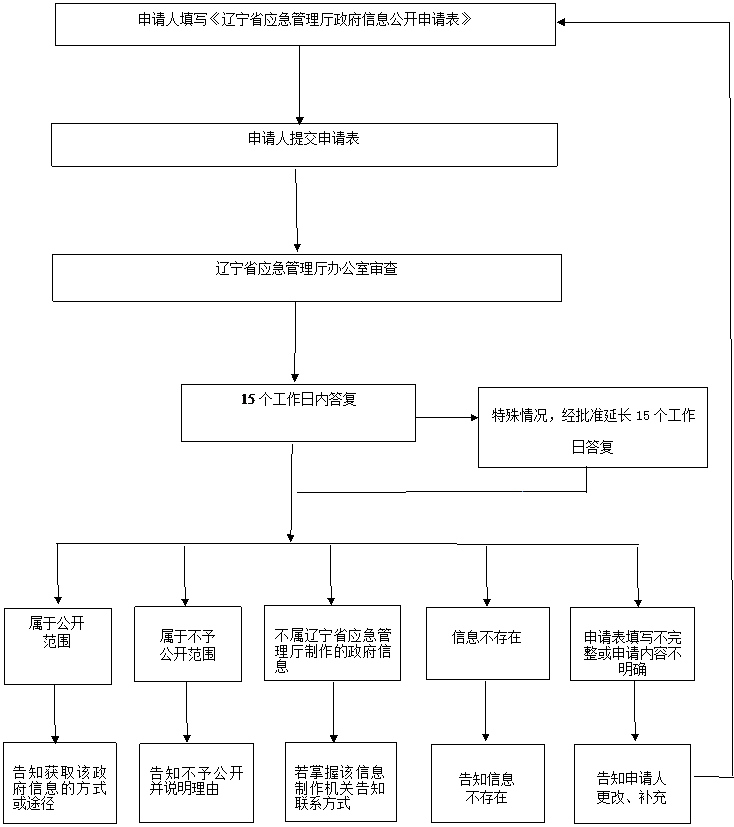 